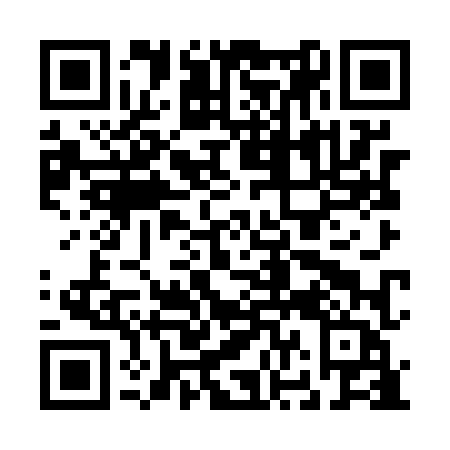 Ramadan times for Ancien Diambola, CongoMon 11 Mar 2024 - Wed 10 Apr 2024High Latitude Method: NonePrayer Calculation Method: Muslim World LeagueAsar Calculation Method: ShafiPrayer times provided by https://www.salahtimes.comDateDayFajrSuhurSunriseDhuhrAsrIftarMaghribIsha11Mon4:484:485:5611:593:106:016:017:0612Tue4:474:475:5611:593:096:016:017:0613Wed4:474:475:5611:583:086:016:017:0614Thu4:474:475:5511:583:076:016:017:0615Fri4:464:465:5511:583:076:016:017:0516Sat4:464:465:5511:583:066:006:007:0517Sun4:454:455:5411:573:056:006:007:0518Mon4:454:455:5411:573:046:006:007:0519Tue4:454:455:5311:573:036:006:007:0520Wed4:444:445:5311:563:026:006:007:0421Thu4:444:445:5311:563:015:595:597:0422Fri4:444:445:5211:563:005:595:597:0423Sat4:434:435:5211:552:595:595:597:0424Sun4:434:435:5211:552:585:595:597:0425Mon4:424:425:5111:552:575:595:597:0326Tue4:424:425:5111:552:565:585:587:0327Wed4:414:415:5011:542:555:585:587:0328Thu4:414:415:5011:542:545:585:587:0329Fri4:414:415:5011:542:555:585:587:0330Sat4:404:405:4911:532:555:585:587:0331Sun4:404:405:4911:532:565:575:577:021Mon4:394:395:4811:532:565:575:577:022Tue4:394:395:4811:522:575:575:577:023Wed4:384:385:4811:522:575:575:577:024Thu4:384:385:4711:522:575:575:577:025Fri4:384:385:4711:522:585:565:567:026Sat4:374:375:4611:512:585:565:567:017Sun4:374:375:4611:512:595:565:567:018Mon4:364:365:4611:512:595:565:567:019Tue4:364:365:4511:502:595:565:567:0110Wed4:354:355:4511:503:005:555:557:01